Publicado en  el 04/10/2016 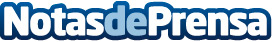 El éxito de las empresas familiaresDatos de contacto:Nota de prensa publicada en: https://www.notasdeprensa.es/el-exito-de-las-empresas-familiares_1 Categorias: Nacional Recursos humanos http://www.notasdeprensa.es